MONDAY:  Order of Operation 5 x 6 + 7 			b.  8 – 3 x 6			c.  3 – 2 + 30d.    8 – 4 ÷ 2 			e.  16 ÷2 + 3			f.  9 – 8 + 24Fractions Write the following fractions as percents and decimals 3				ii)	 2 			iii)	45					10				25	TUESDAY:Understanding EqualityWill the scales balance each time?  If not, tell/show what you would do to balance the scale  17 – 6;  10 + 3  5 x 8;  18 + 22 9 x 5 ;  55 – 10 Which expressions can be rewritten using a commutative  property? (show your work) 8  + 34					d.  18 - 5 5 x 4 					e.  45 ÷ 9  93 + 40 				f.  0 x 3 THURSDAY: 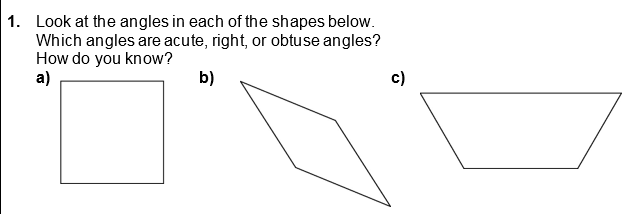 